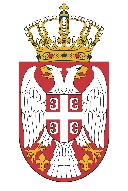                      ДРЖАВНО ВЕЋЕ ТУЖИЛАЦА на основу чл. 78. и 79. Закона о јавном тужилаштву („Службени гласник РС”, бр. 116/08, 104/09, 101/10, 78/11 –  др. закон, 101/11, 38/12 –  одлука УС, 121/12, 101/13, 111/14 – одлука УС, 117/14, 106/15, 63/16 – одлука УС), чл. 49. и 50. Пословника о раду Државног већа тужилаца („Службени гласник РС”, бр. 29/17 и 46/17), a у вези са Одлуком о броју заменика јавних тужилаца („Службени гласник РС”, бр. 106/13, 94/15, 114/15, 80/16, 39/18, 68/18 и 36/19), оглашава избор за заменике јавних тужилаца у јавним тужилаштвима у Републици Србији и то за:   I  Назив јавног тужилаштва                                           	Број местаПрво основно јавно тужилаштво у Београду			2Друго основно јавно тужилаштво у Београду         		3Треће основно јавно тужилаштво у Београду			2Основно јавно тужилаштво у Зрењанину				1		Основно јавно  тужилаштво у Прокупљу				1	                   Позивају се заинтересовани кандидати који испуњавају услове прописане Законом о јавном тужилаштву да поднесу пријаву. У пријави на оглас обавезно се наводи назив јавног тужилаштва за који се пријава подноси. У пријави на оглас потребно је да сви кандидати доставе потпуну личну и радну биографију, на формулару који је објављен на интернет презентацији Већа.Кандидати уз пријаву на конкурс достављају и следећу конкурсну документацију: оверену копију дипломе о завршеном акредитованом Правном факултету са називом „дипломирани правник“, оверену копију уверења о положеном правосудном испиту, уверење о држављанству Републике Србије, извештај из казнене евиденције, уверење о здравственој способности, изјаву подносиоца о томе да ли му је престао радни однос због теже повреде дужности из радног односа у државном органу, потврду о радном искуству у правној струци после положеног правосудног испита, личну и радну биографију са навођењем података о завршеним специјалистичким академским, мастер академским, магистарским или докторским студијама; податке о објављеним стручним и научним радовима из области правне струке и науке; податке о познавању језика националних мањина; опционо податке о националној припадности уколико конкурише за неко од јавних тужилаштава где се примењује члан 60. Пословника о раду Државног већа тужилаца, као и друге податке од значаја за одлучивање.Кандидат који је носилац јавнотужилачке функције не подноси доказе о испуњености услова за избор. Рок за подношење пријава је 15 дана од дана објављивања огласа у „Службеном гласнику Републике Србије”.Неблаговремене и непотпуне пријаве комисија одбацује закључком.Пријаве се подносе Државном већу тужилаца, Београд, Ресавска 42, са назнаком: „Оглас за избор заменика јавних тужилаца”.                                                                                    